Информация за препискатаСъдържаниеВъзложител:Психиатрична болница /ПБ/ "Свети Иван Рилски" - Нови ИскърНомер:00393-2020-0003Адрес на профила на купувача:http://www.dpbivanrilski.com/?q=node/41Процедура:Публично състезаниеОписание:„ЕЖЕДНЕВНО ПРИГОТВЯНЕ И ДОСТАВКА НА ХРАНА (КЕТЪРИНГ) ЗА НУЖДИТЕ НА СТАЦИОНАРА НА ДПБ „СВ.ИВАН РИЛСКИ ” - по предварителни заявки. График От11:30 часа до 12:00 часа следва да бъде доставян обяда От 16.00 часа до 17:00 часа следва да бъде доставяна вечерята и закуската за следващия ден. Графикът ще може да бъде променян по взаимно съгласие между изпълнителя и възложителя по договора.Краен срок за подаване на оферти или заявления за участие:03/07/2020 16:00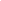 NoID на документаПодписТип на документаИзпратен на:Дата на публикуване в РОП:1  983462Решение за откриване на процедура (ЗОП)         12.06.202012.06.20202  983470Обявление за поръчка (Директива 2014/24/ЕС/ЗОП)         12.06.202012.06.2020